NAME: AGWANIRU ROSEMARY MATRIC NO:17/ENG01/003DEPARTMENT: CHEMICAL ENGINEERINGENG 382 ASSIGNMENT 31a. Gauss-Siedel Method using Microsoft Excel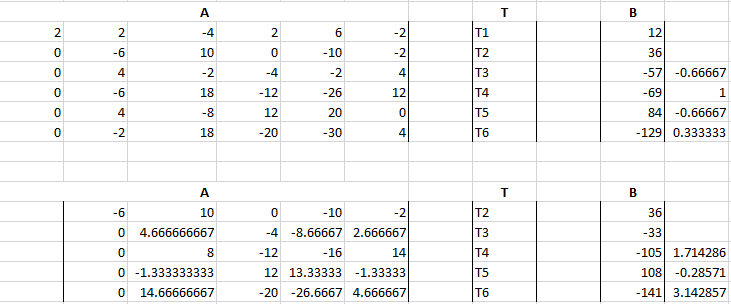 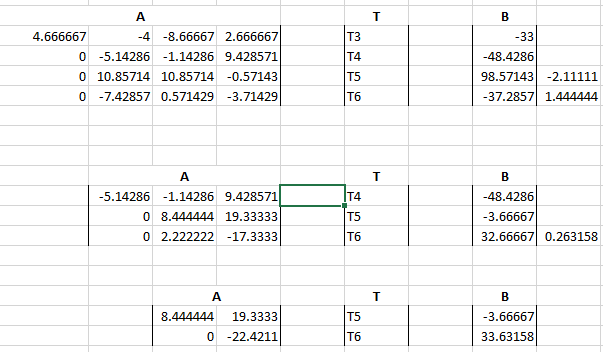 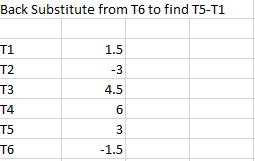 USING MATLAB TO SOLVE GAUSS-SIEDEL METHODCommandwindowClearClcA=[2 2 -4 2 6 -2;4 -2 2 4 2 -6;2 6 -6 -2 4 2;10 4 -2 -2 4 2;-6 -2 4 6 2 6;8 6 2 -12 -6 -4]B=[12;60;-45;-9;48;-81]T=inv(A)*BSOLUTION From MatLABA =     2     2    -4     2     6    -2     4    -2     2     4     2    -6     2     6    -6    -2     4     2    10     4    -2    -2     4     2    -6    -2     4     6     2     6     8     6     2   -12    -6    -4B =                                                       T=                       12	                            1.50000    60				 -3.50000   -45				4.0000    -9				6.0000    48				3.0000   -81			-1.500003. MATRIX-INCERSE METHOD USING EXCEL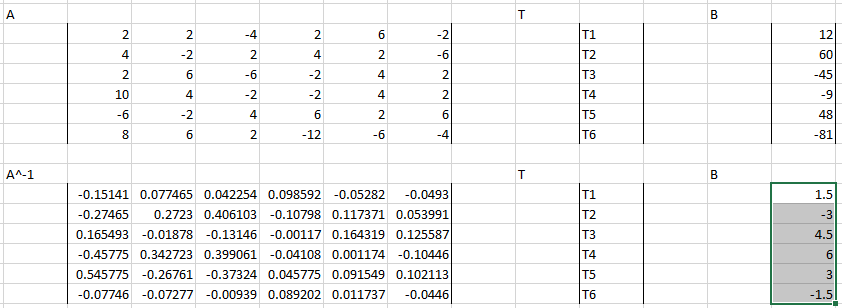 CODE FOR A^-1 CELL= =MINVERSE(C4:H9)CODE FOR B CELL= =MMULT(C12:H17,N4:N9)4. MATRIX-INVERSE METHOD USING MATLABcommandwindowclearclcA=[2 2 -4 2 6 -2;4 -2 2 4 2 -6;2 6 -6 -2 4 2;10 4 -2 -2 4 2;-6 -2 4 6 2 6;8 6 2 -12 -6 -4]B=[12;60;-45;-9;48;-81]AI=inv(A)T=inv(AI)*BMATLAB SOLUTIONA =     2     2    -4     2     6    -2     4    -2     2     4     2    -6     2     6    -6    -2     4     2    10     4    -2    -2     4     2    -6    -2     4     6     2     6     8     6     2   -12    -6    -4B =    12    60   -45    -9    48   -81AI =   -0.1514    0.0775    0.0423    0.0986   -0.0528   -0.0493   -0.2746    0.2723    0.4061   -0.1080    0.1174    0.0540    0.1655   -0.0188   -0.1315   -0.0012    0.1643    0.1256   -0.4577    0.3427    0.3991   -0.0411    0.0012   -0.1045    0.5458   -0.2676   -0.3732    0.0458    0.0915    0.1021   -0.0775   -0.0728   -0.0094    0.0892    0.0117   -0.0446T =  756.0000  384.0000  702.0000  498.0000 -816.0000  510.0000